                               Российская  Федерация                                                 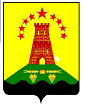 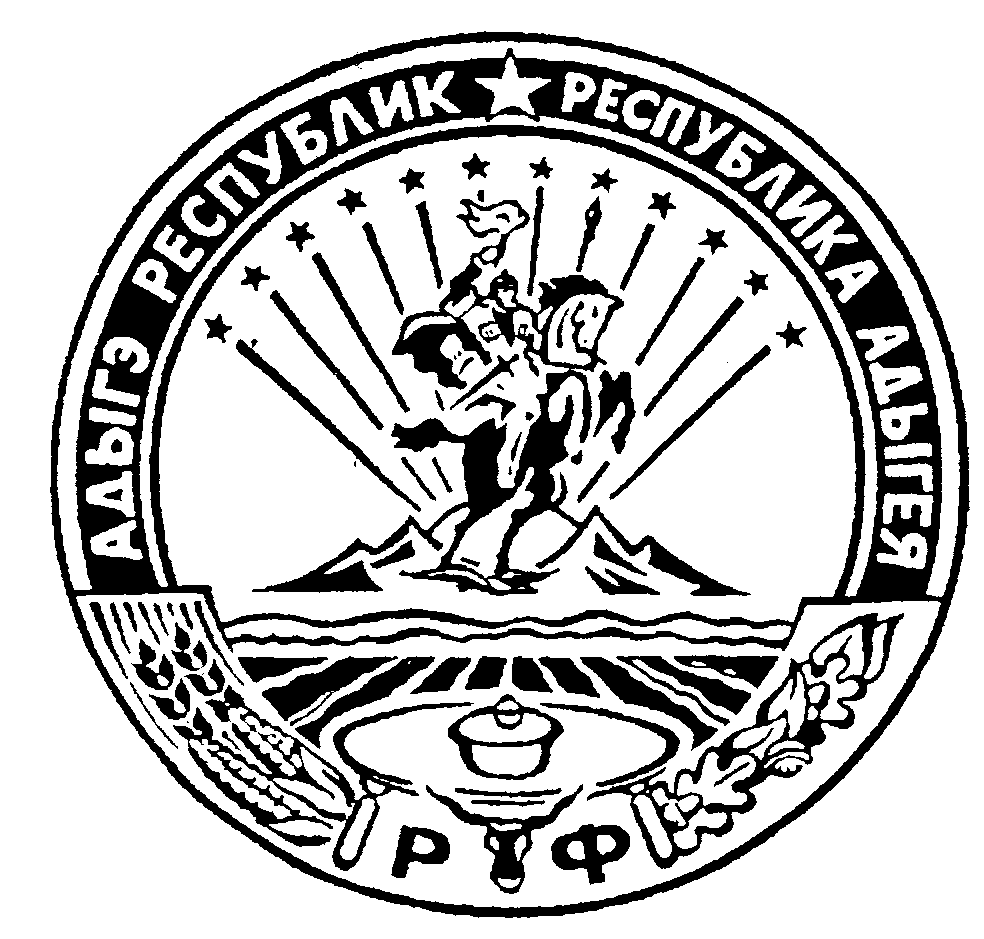                                   Республика Адыгея                                                               Администрация муниципального образования                          «Дукмасовское сельское поселение»               _____________________________________________________________________________                х.Дукмасов                                                                                                          04.07.2011г.                                                                                                                                   № 34-п    ПОСТАНОВЛЕНИЕ администрации муниципального образования«Дукмасовское сельское поселение»О предоставлении принятых,  Советом народных депутатов  и Администрацией муниципального образования «Дукмасовское сельское поселение»муниципальных правовых актов на антикоррупцион-ную экспертизу в прокуратуру  Шовгеновского района.       Во исполнение Федерального закона от 25 декабря 2008 года № 273-ФЗ «О противодействии коррупции» администрация муниципального образования«Дукмасовское сельское поселение»    ПОСТАНОВЛЯЕТ :1. Предоставлять принятые Советом народных депутатов муниципального образования «Дукмасовское  сельское поселение» и Администрацией муниципального образования «Дукмасовское сельское поселение»  прокуратуру Шовгеновского района  на антикоррупционную экспертизу ежемесячно.2. Контроль за исполнением настоящего постановления возложить на специалиста  администрации Рассоха В.А.3. Обнародовать настоящее Постановление.4. Настоящее постановление вступает в силу с момента подписания. Глава муниципального образования «Дукмасовское сельское поселение»                                      В.П.Шикенин